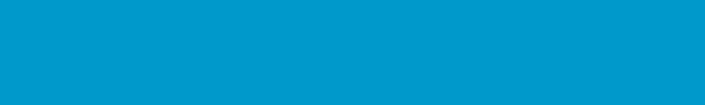 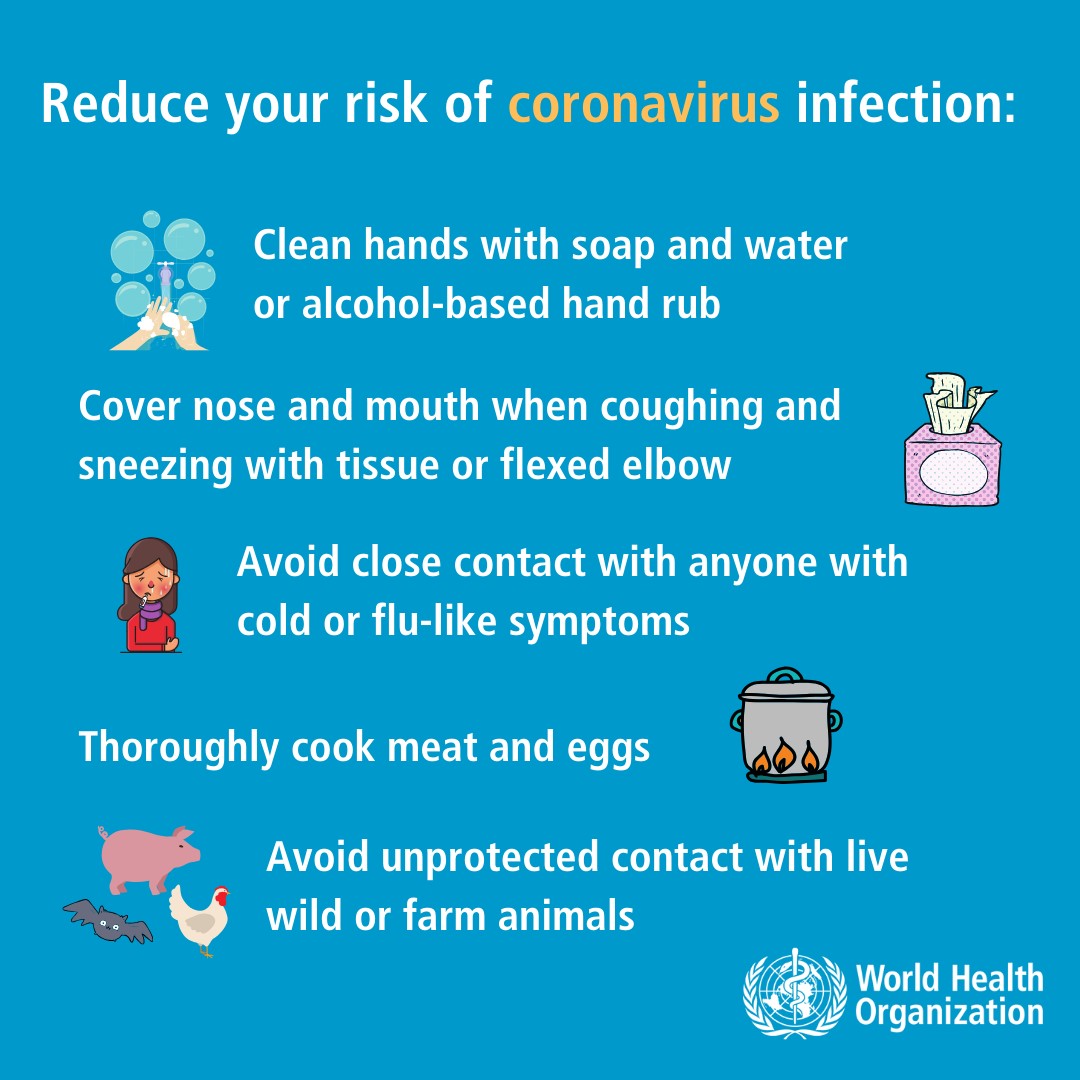 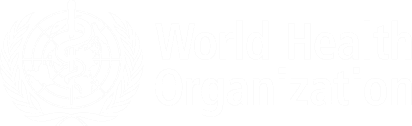 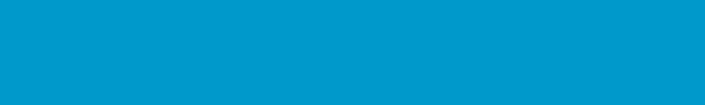 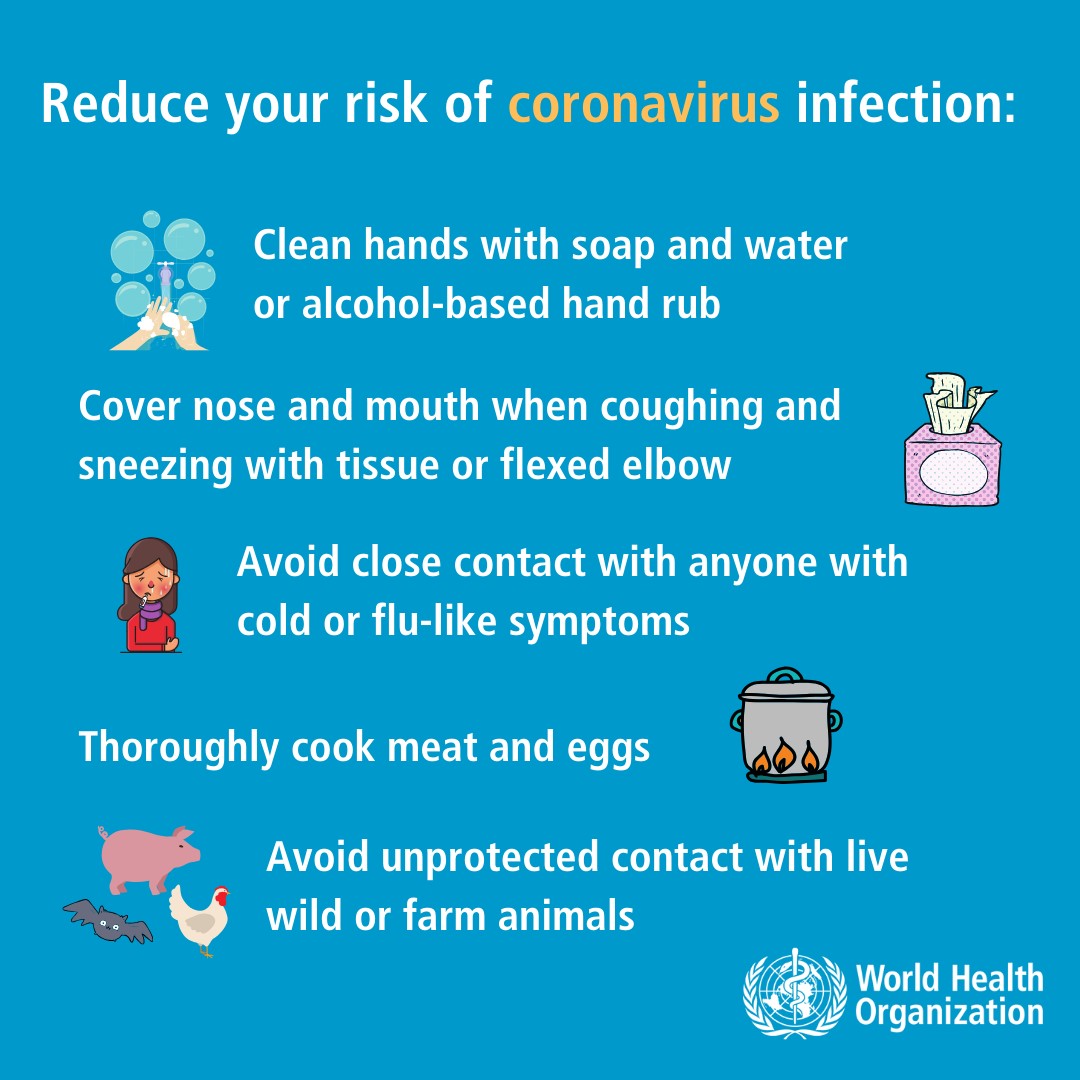 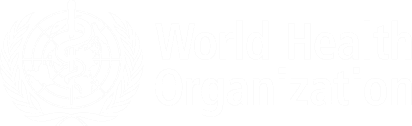 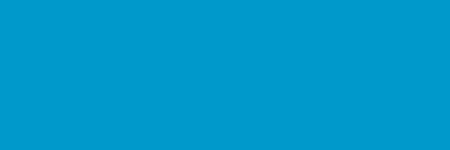 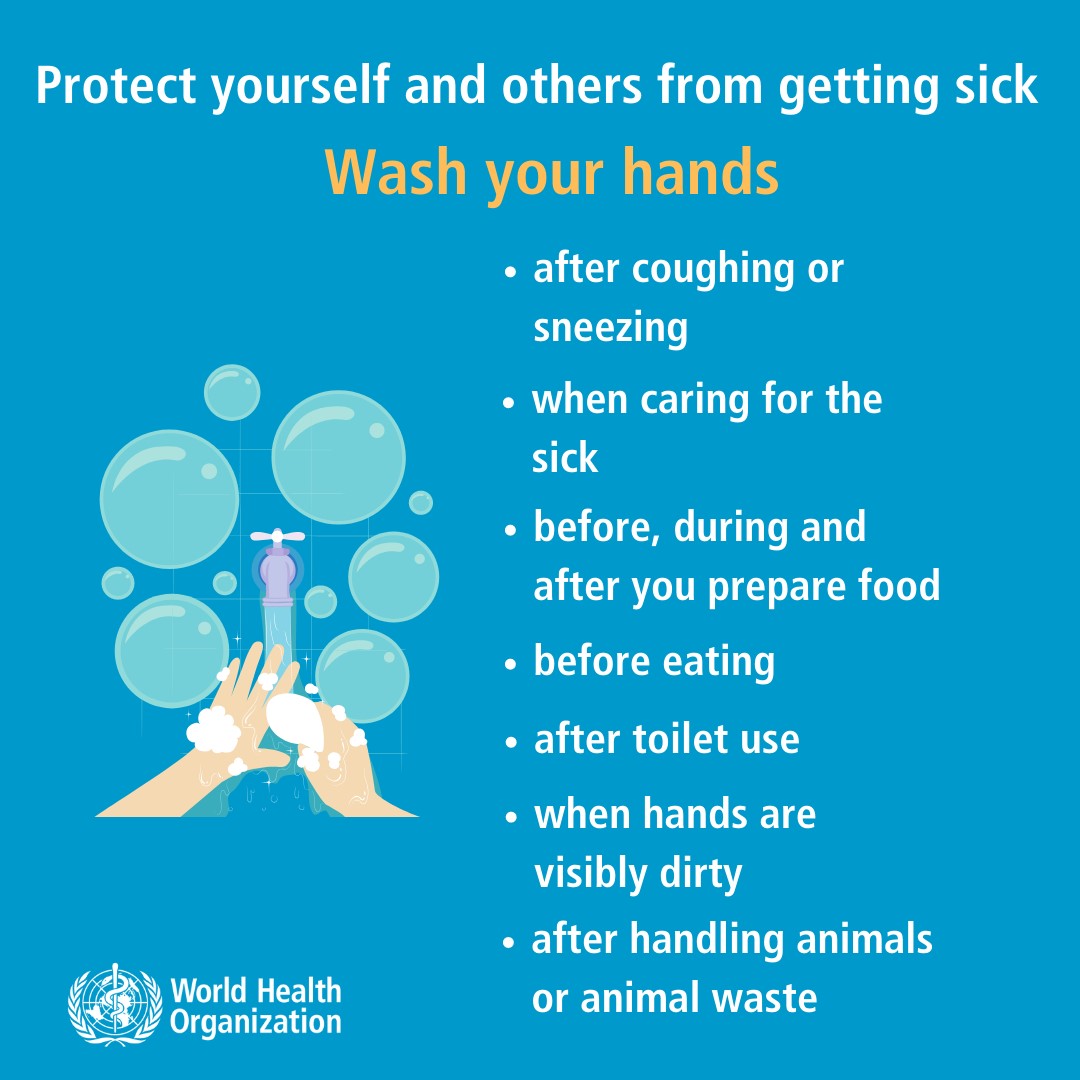 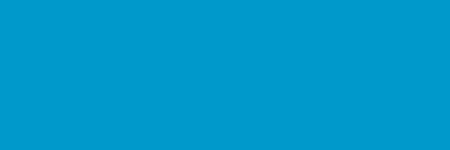 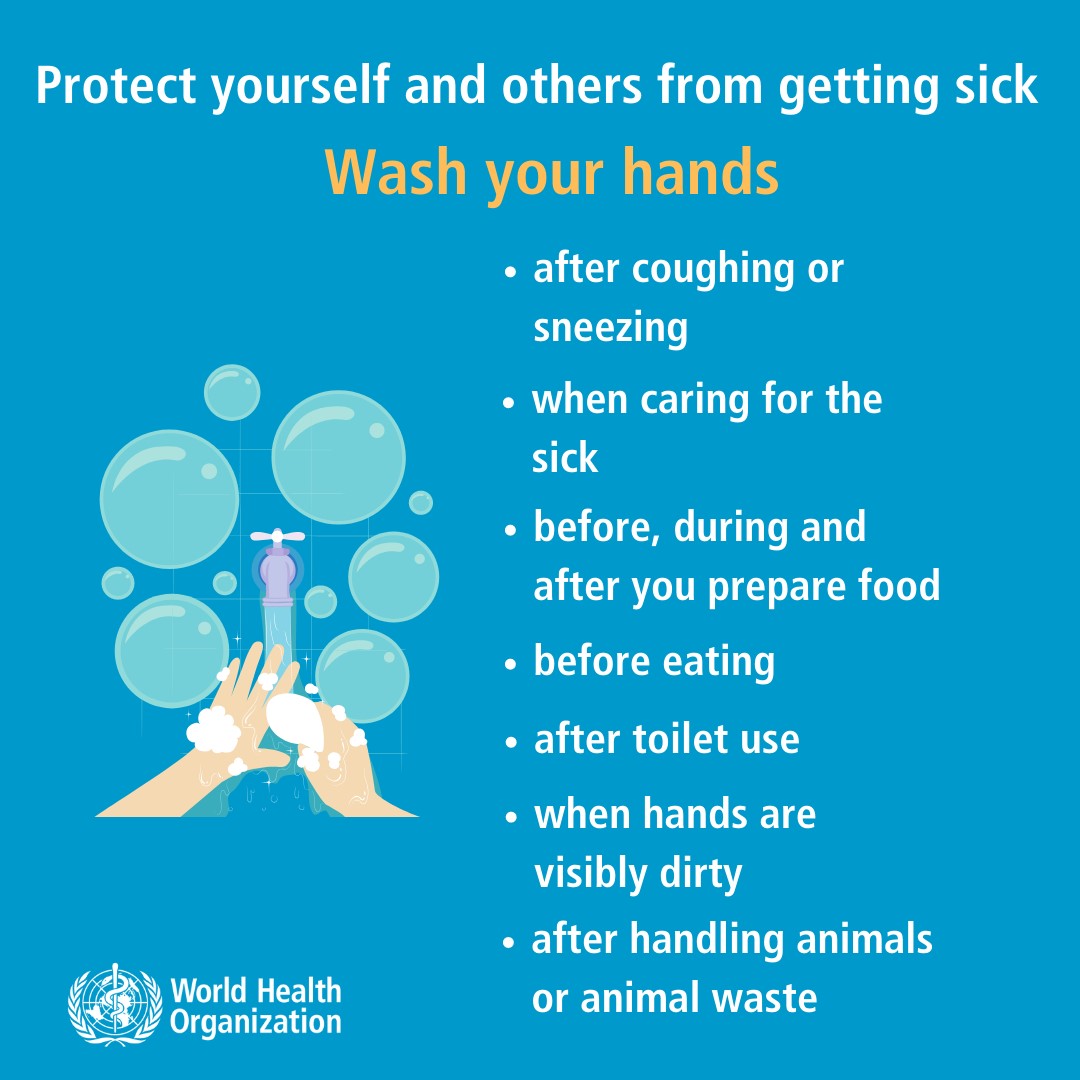 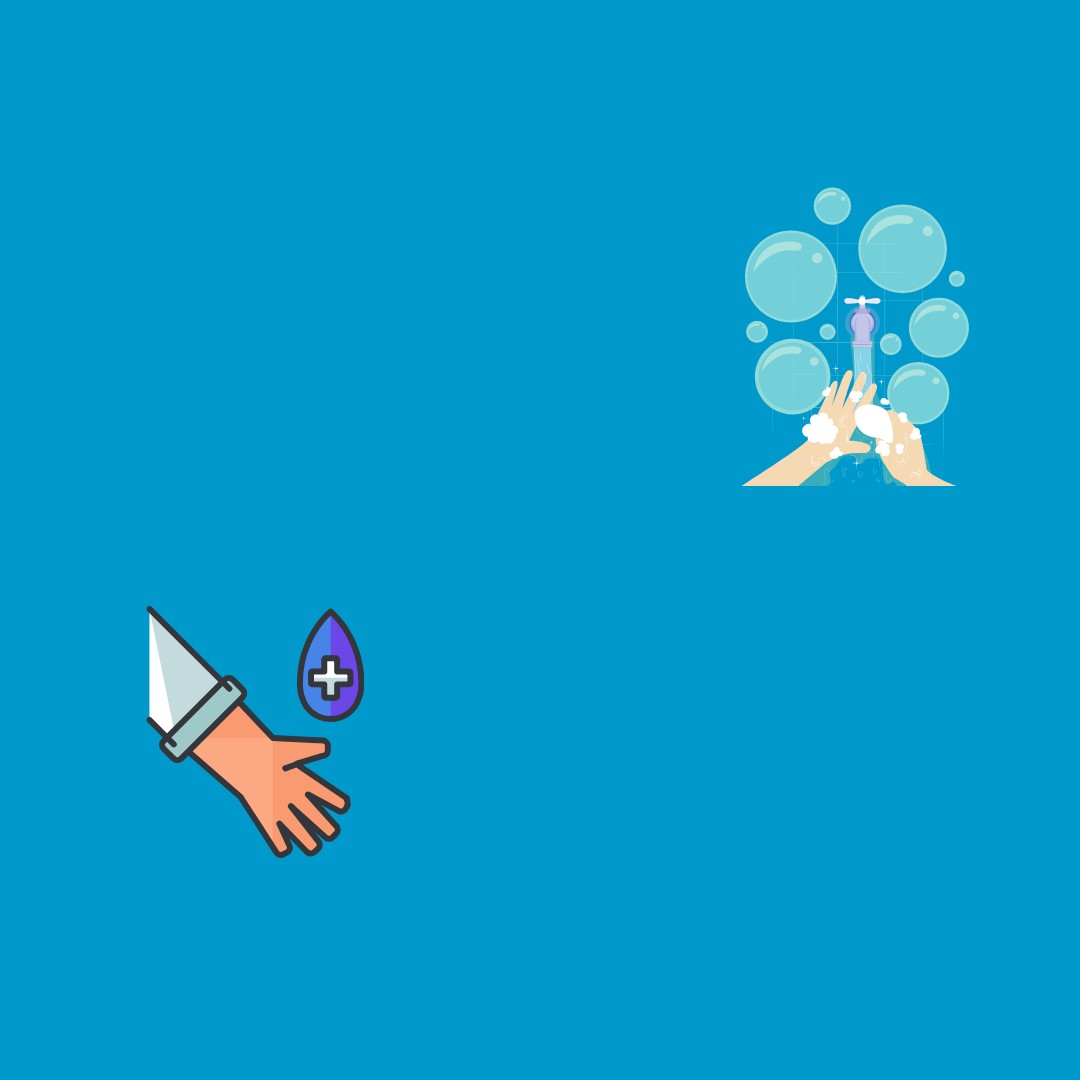 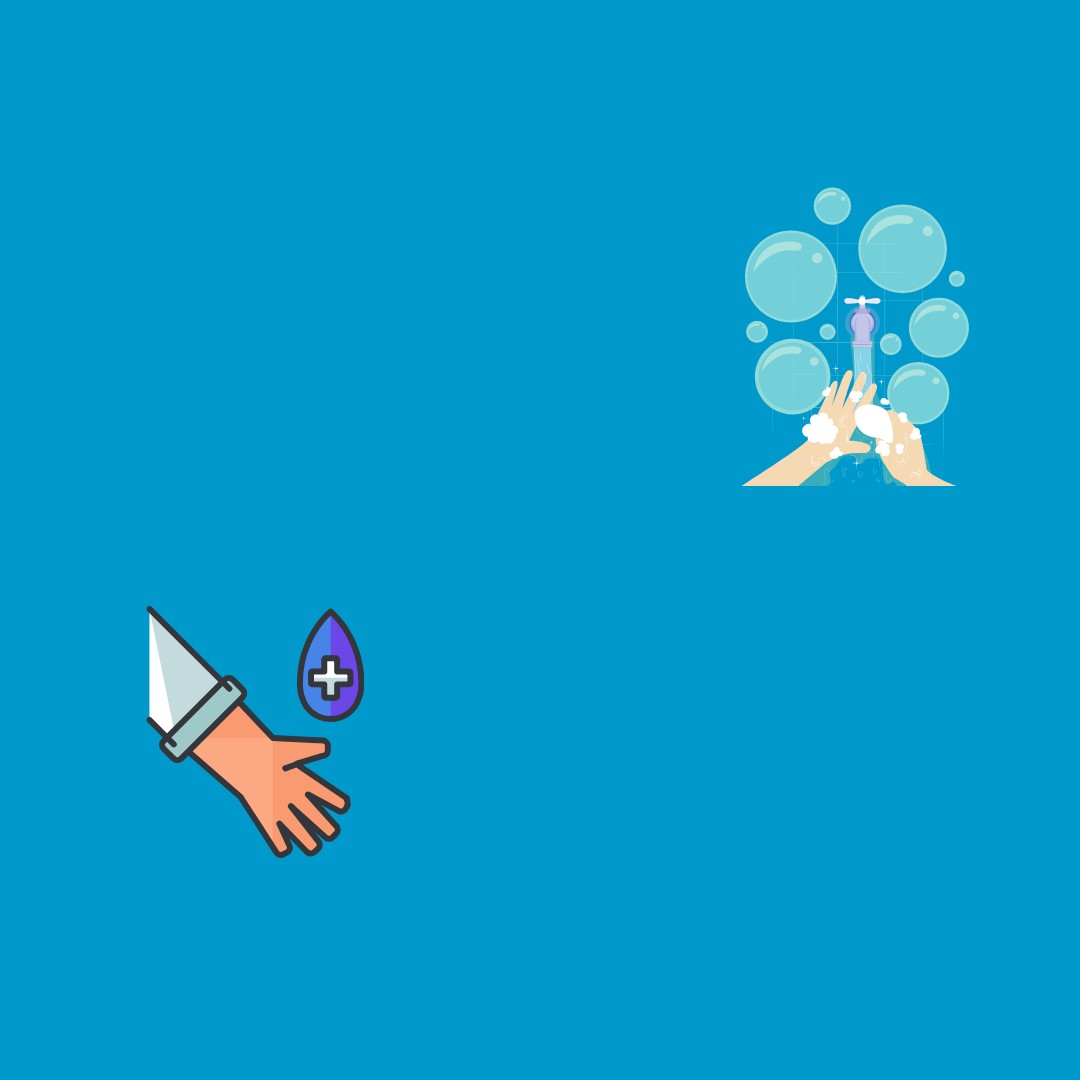 Chroń innych przed zachorowaniem 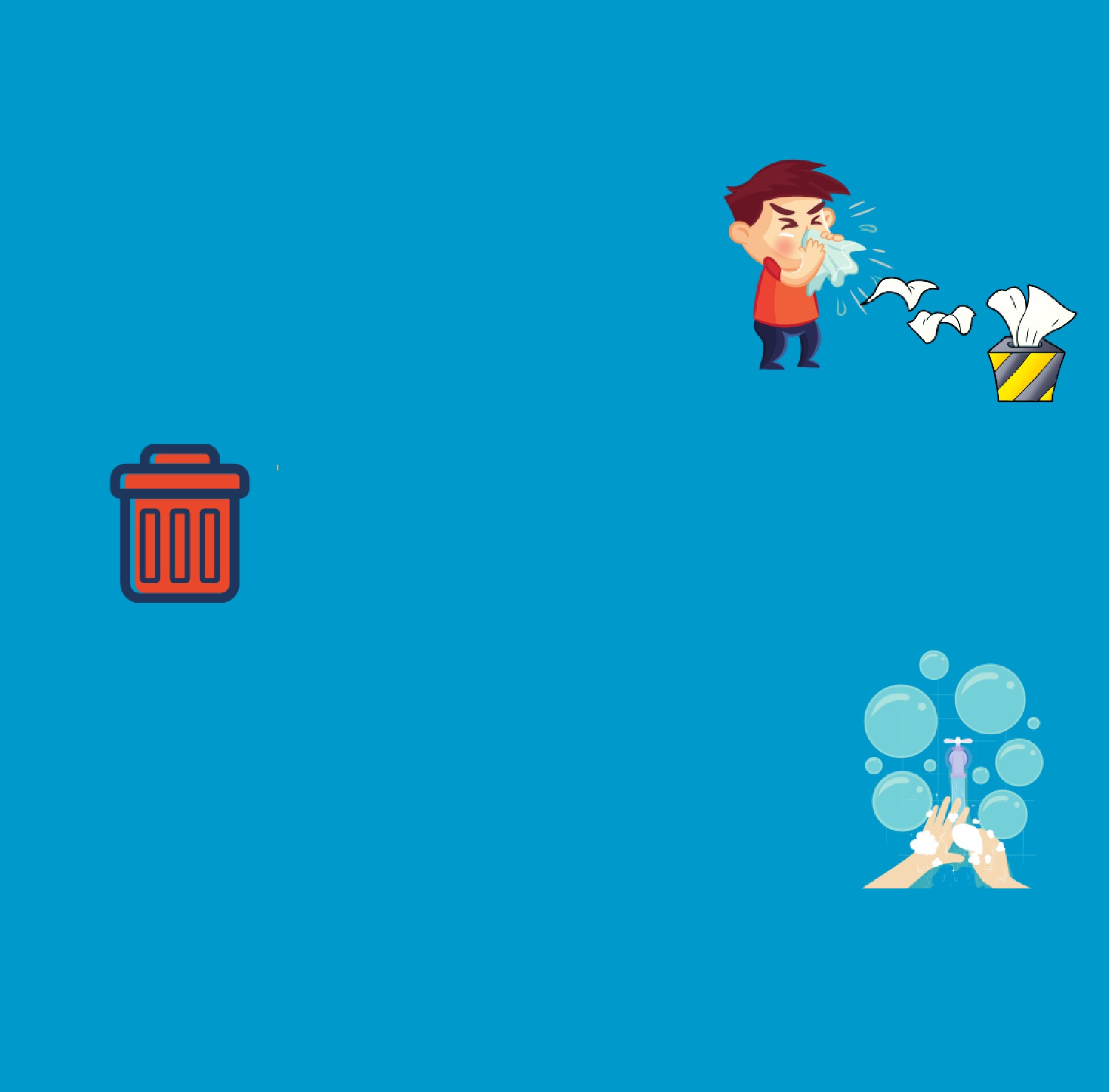 Podczas kaszlu i kichania zakryj usta i nos chusteczką lub zgiętym łokciem. Następnie wyrzuć chusteczkę i umyj ręce wodą i mydłem lub zastosuj płyn dezynfekcyjnyWyrzuć chusteczkę do zamkniętego kosza bezpośrednio po użyciuPo kaszlu, kichaniu oraz podczas opieki nad chorym, przecieraj ręce chusteczkami  do dezynfekcji lub płynem do dezynfekcji na bazie alkoholu, lub myj ręce wodą i mydłem 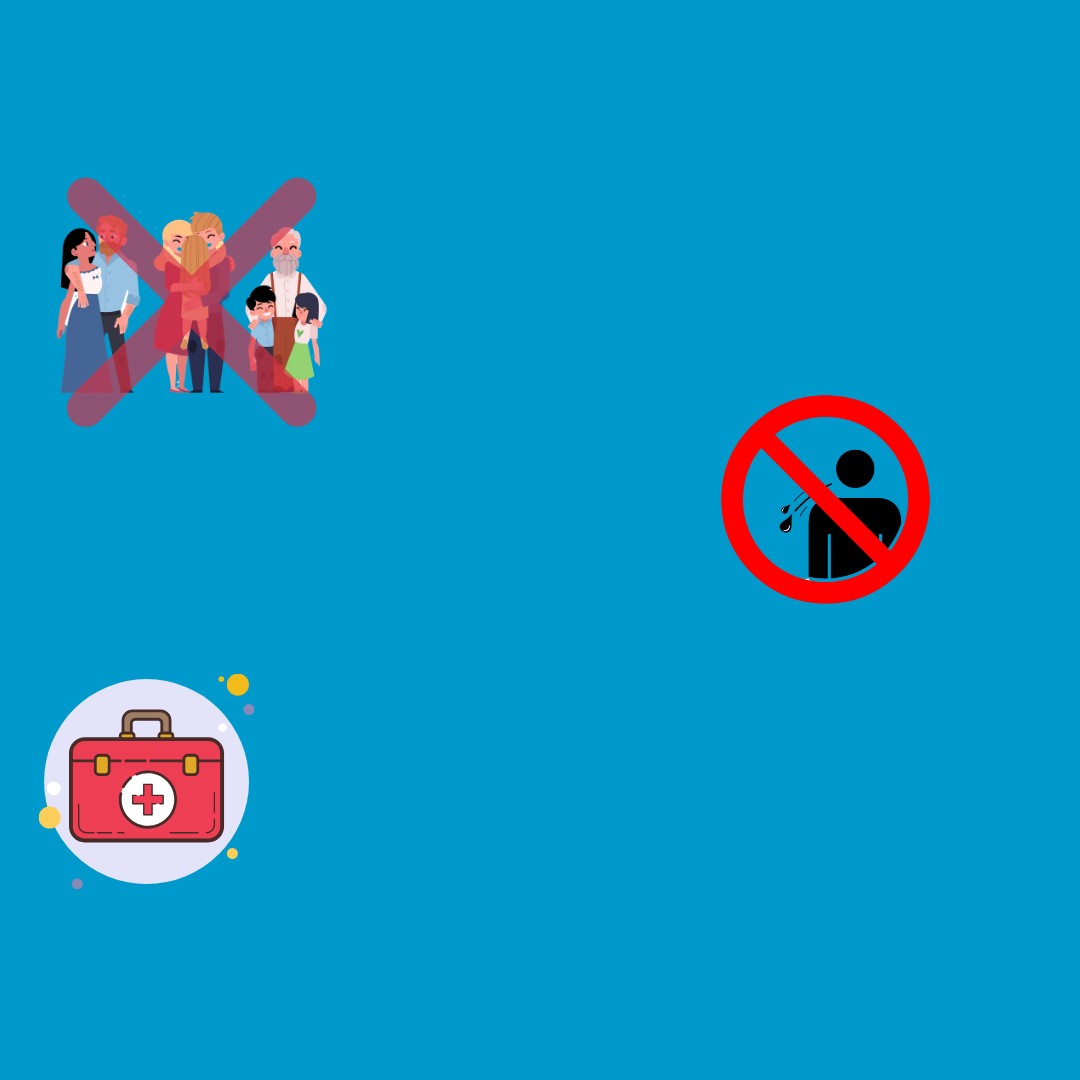 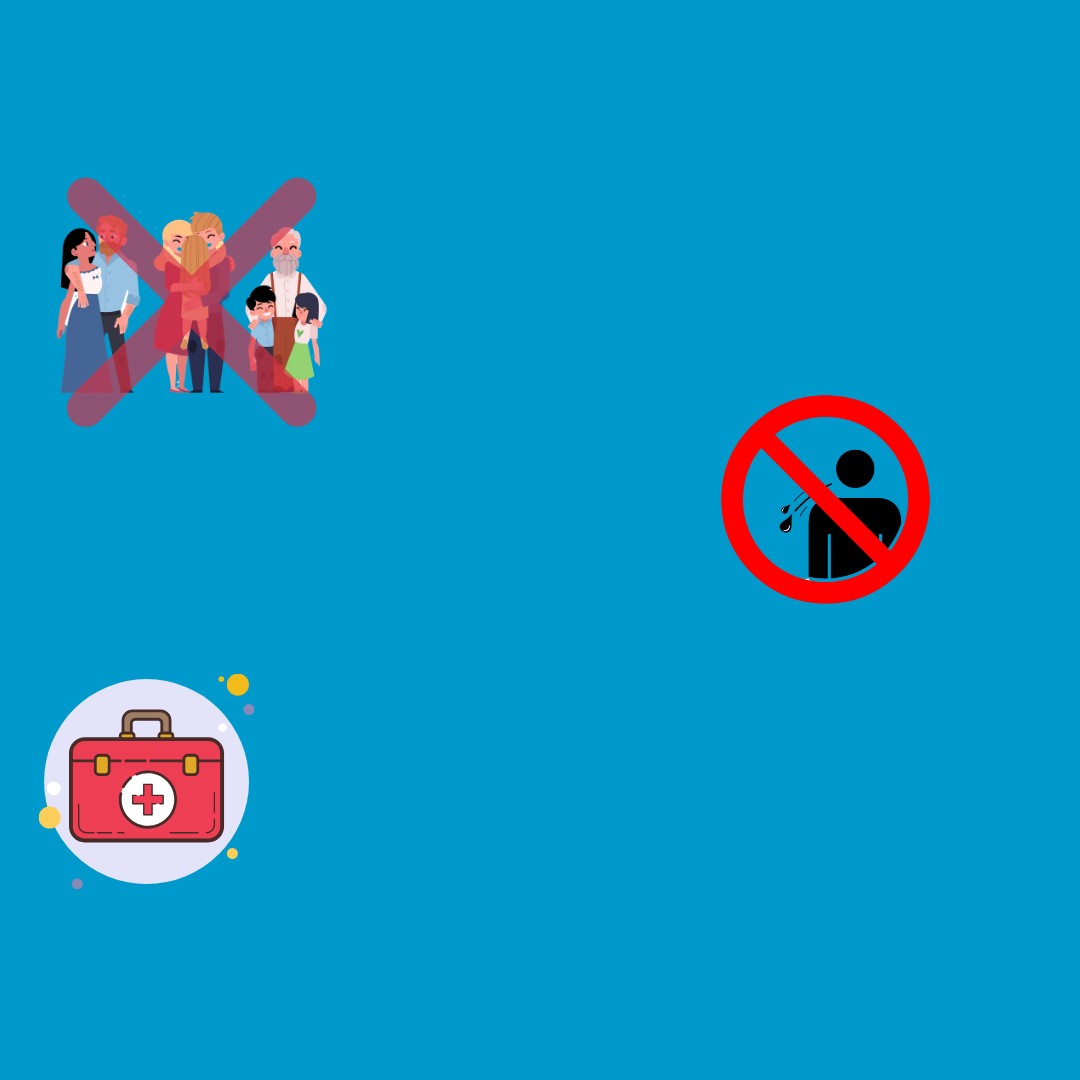 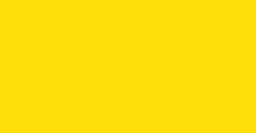 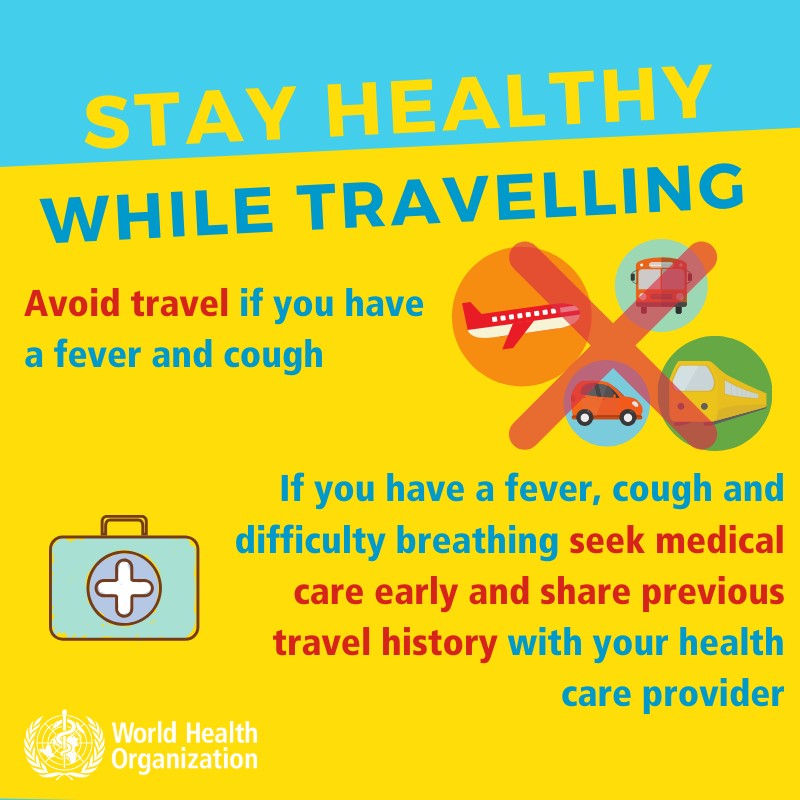 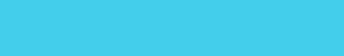 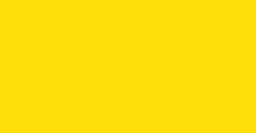 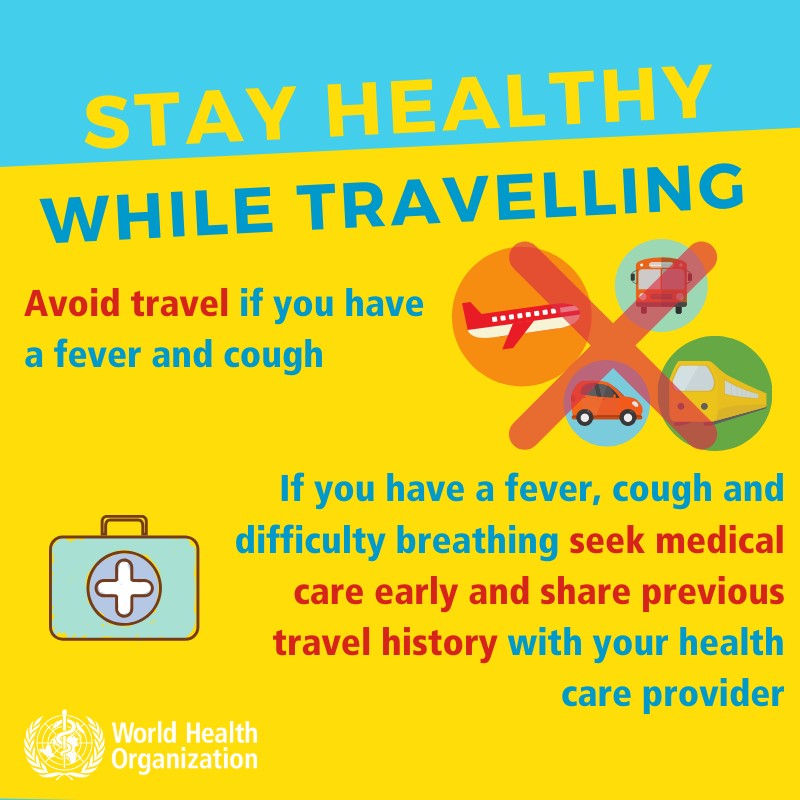 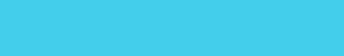 Unikaj bliskiego kontaktu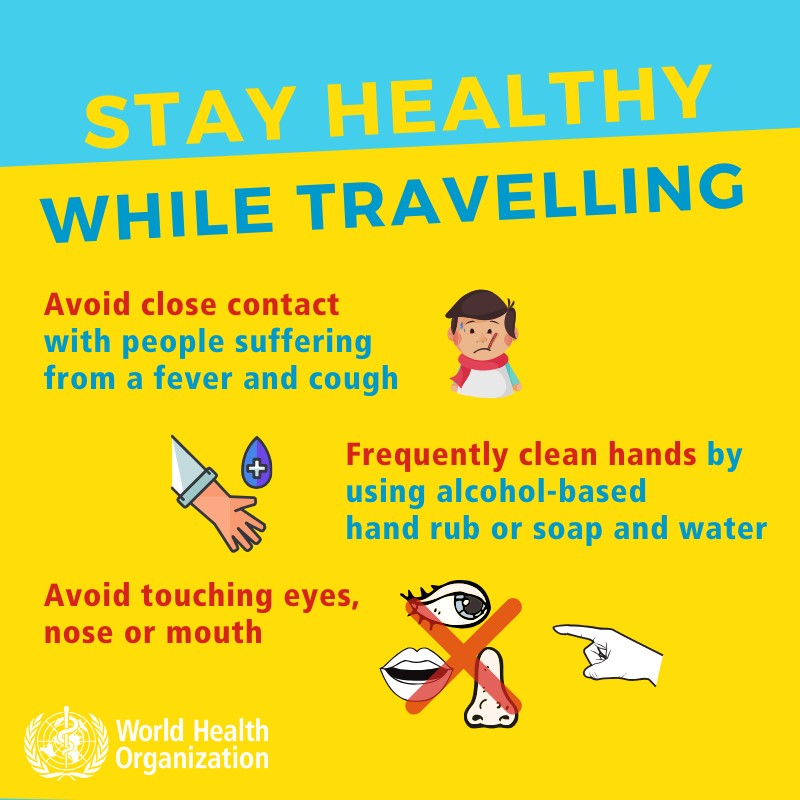 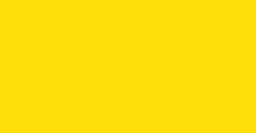 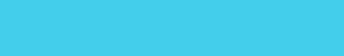 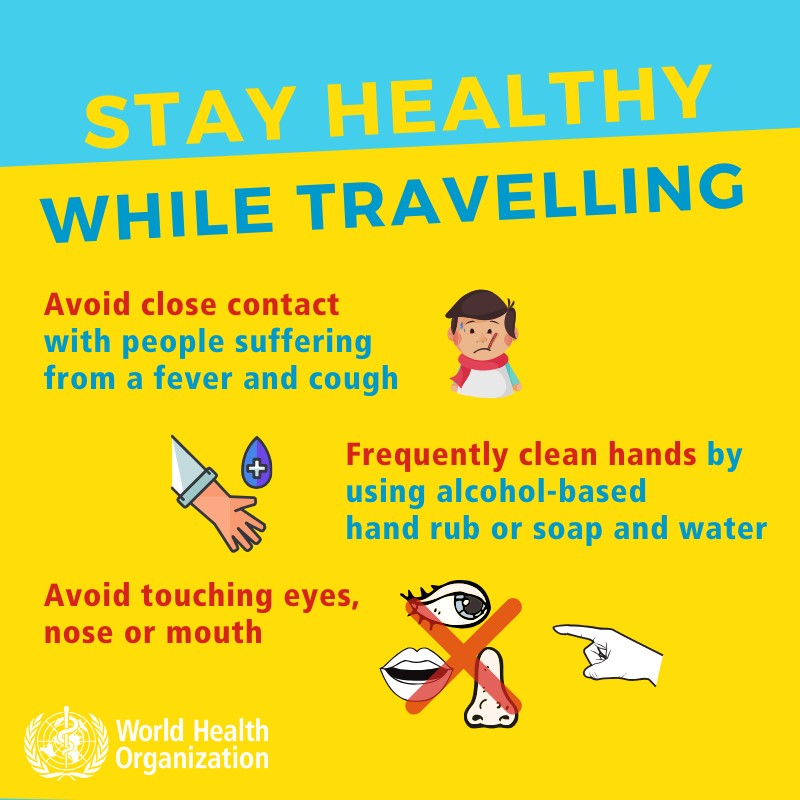 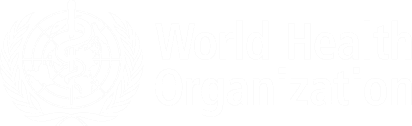 Avoid close contact z osobami, które mają with people suffering gorączkę oraz kaszelfrom a fever and coughCzęsto myj ręceFrequently clean hands wodą z by mydłem using alcoholoraz -stosuj płyny based dezynfekcyjne do rąk na hand rub or soap and waterbazie alkoholuUnikaj dotykania oczu, nosa lub ust 
Avoid touching eyes, nose or mouth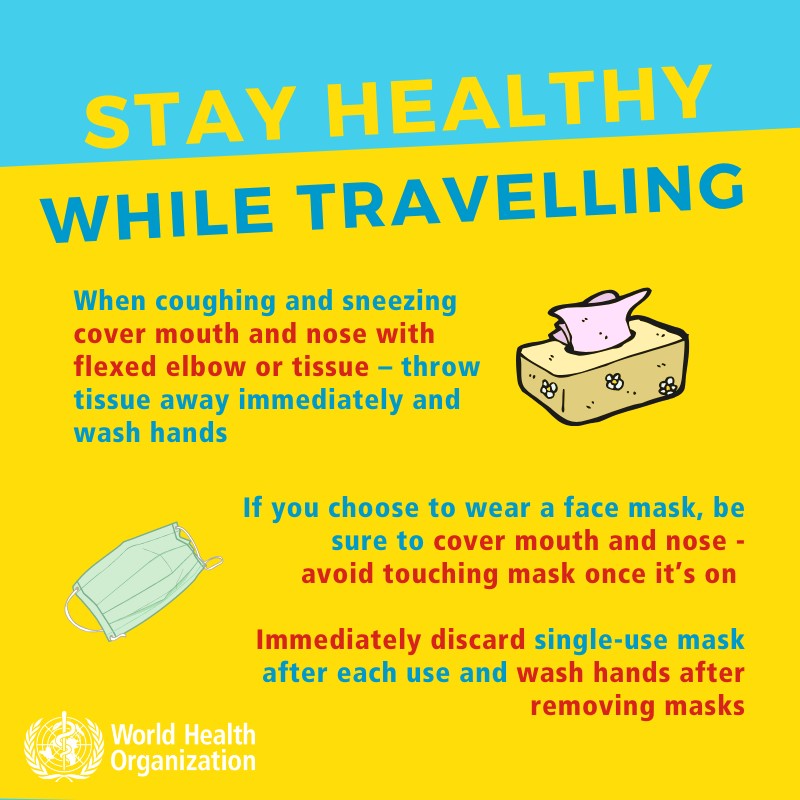 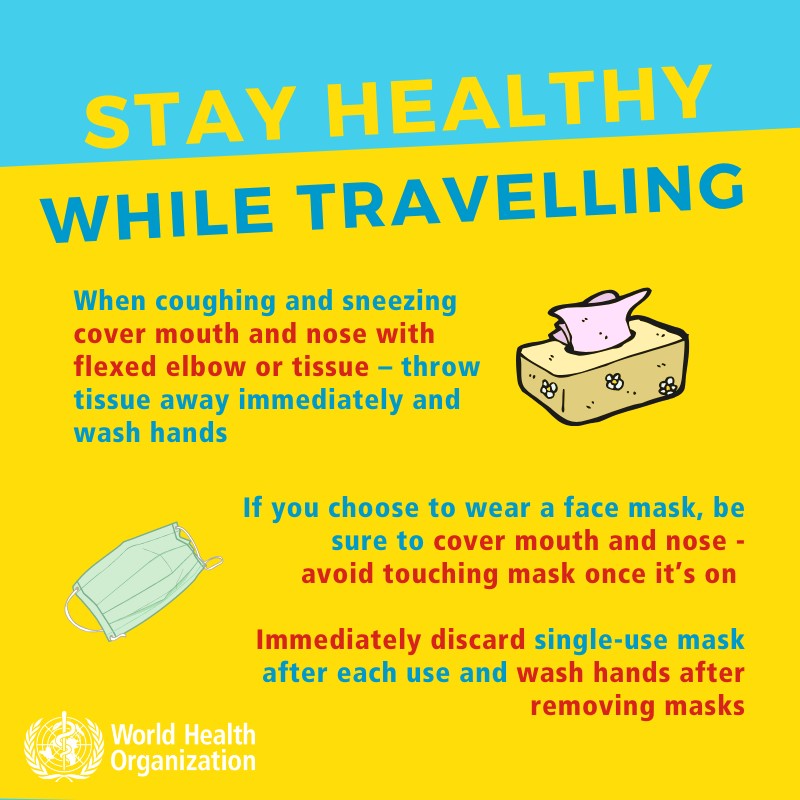 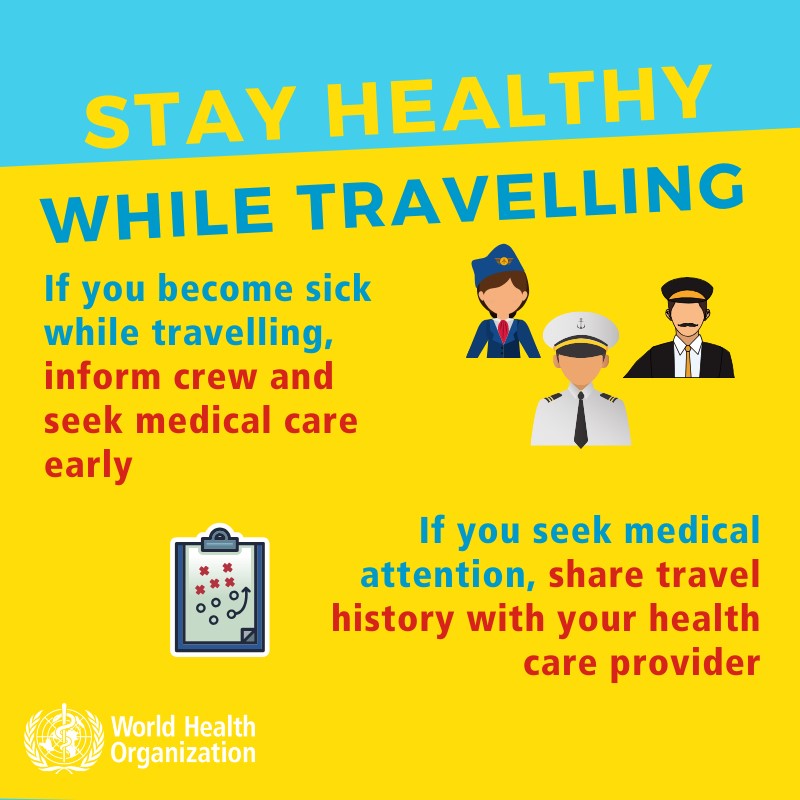 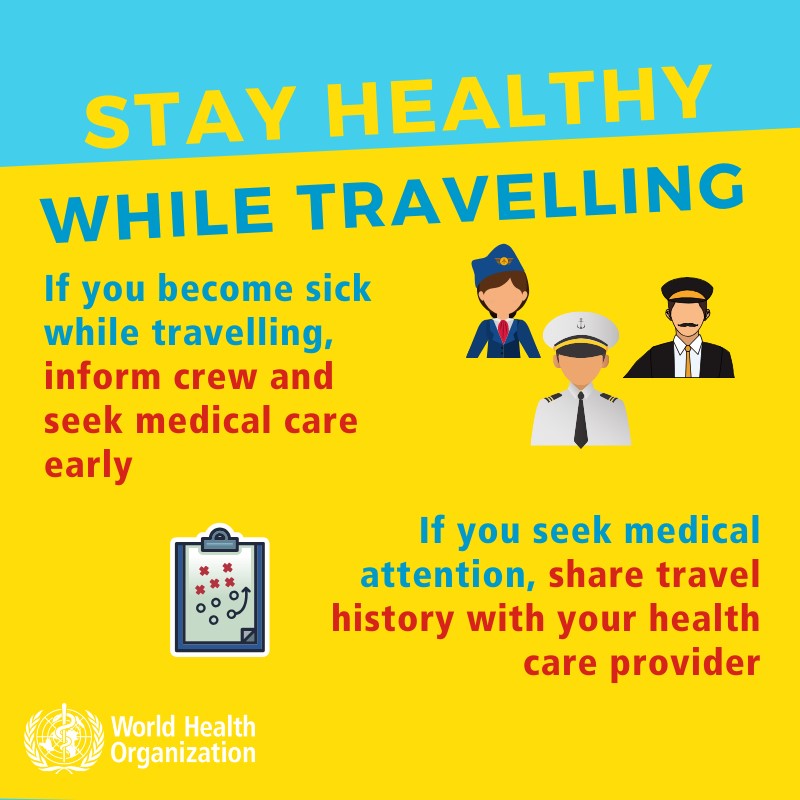 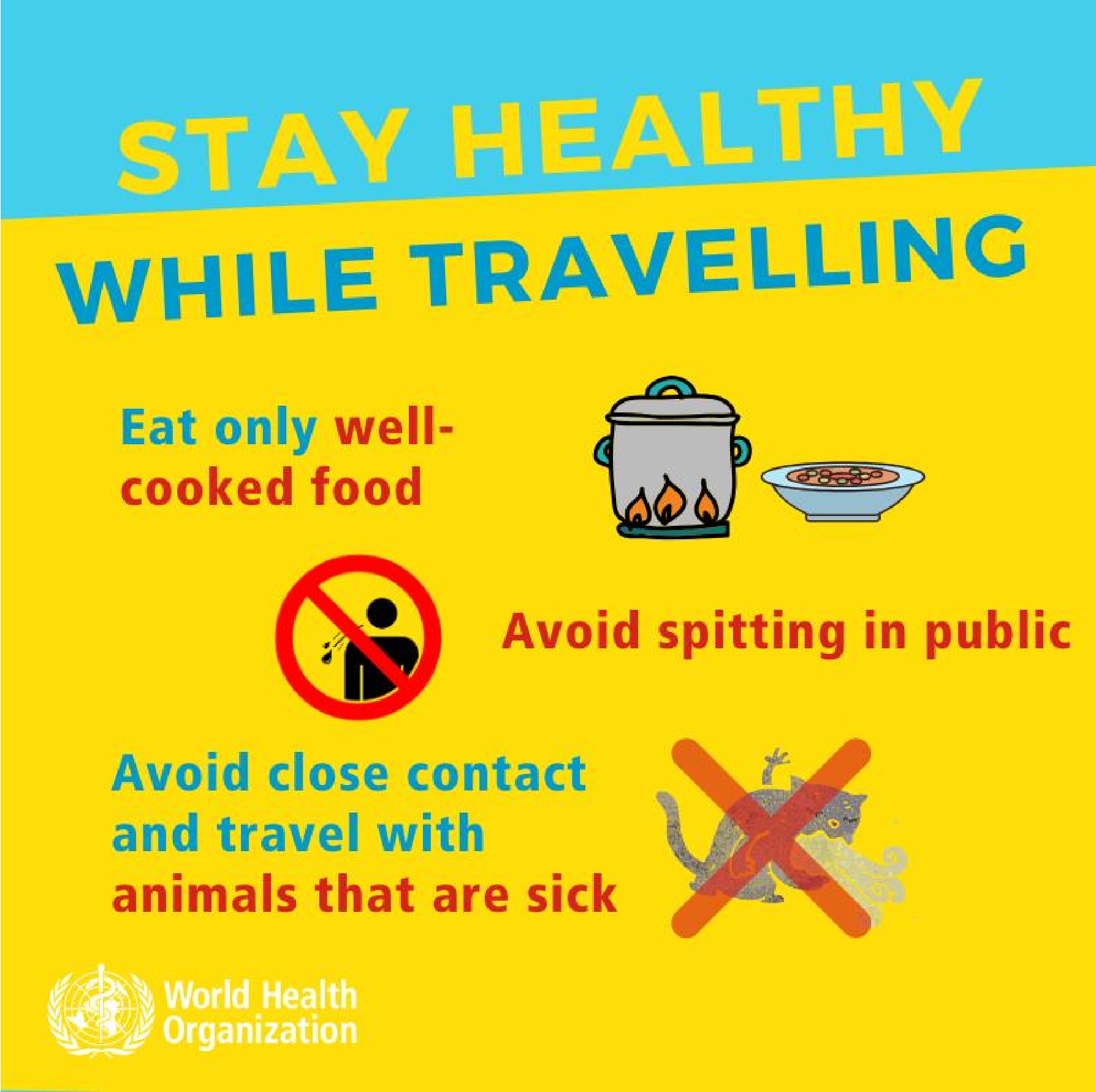 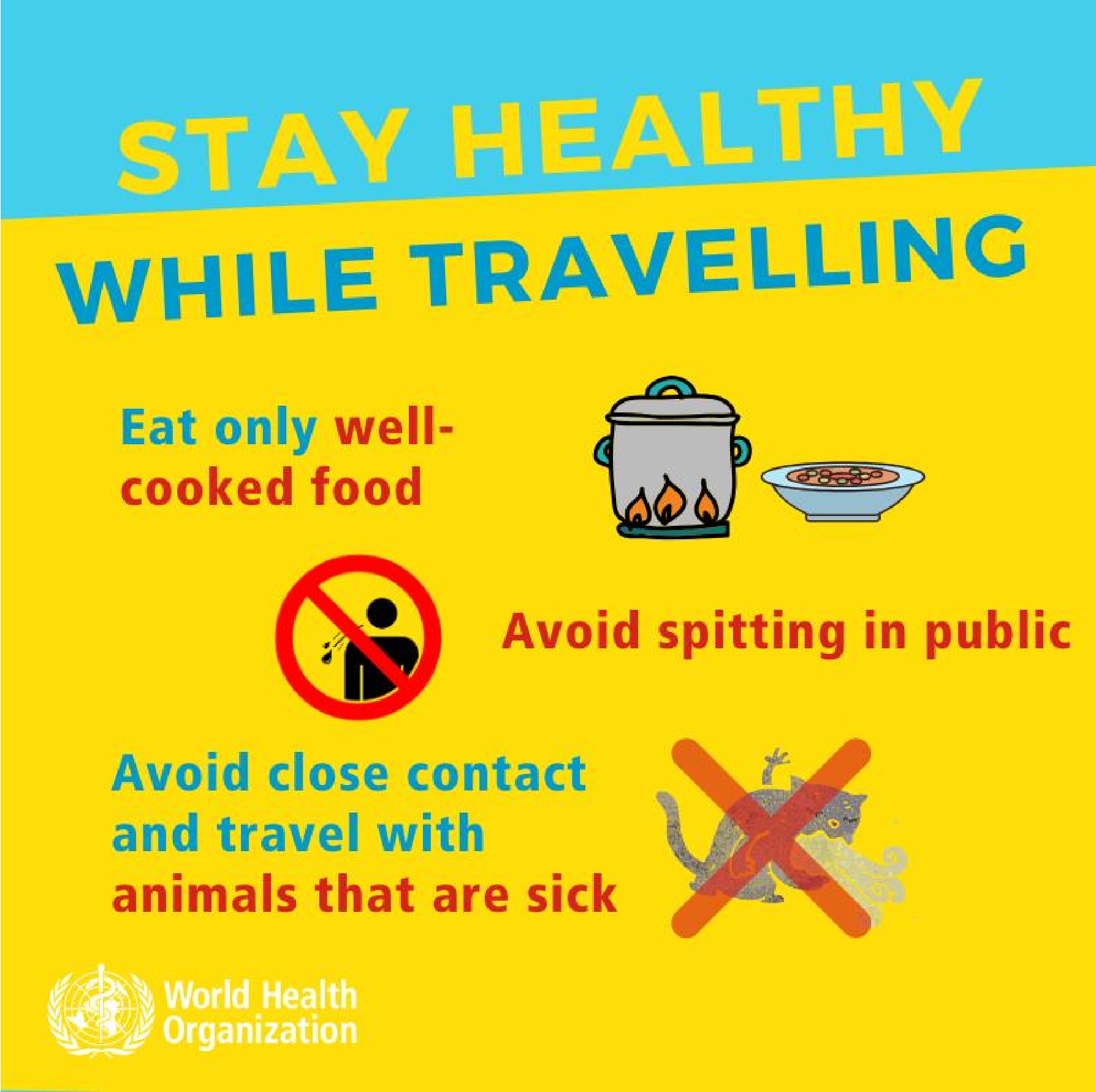 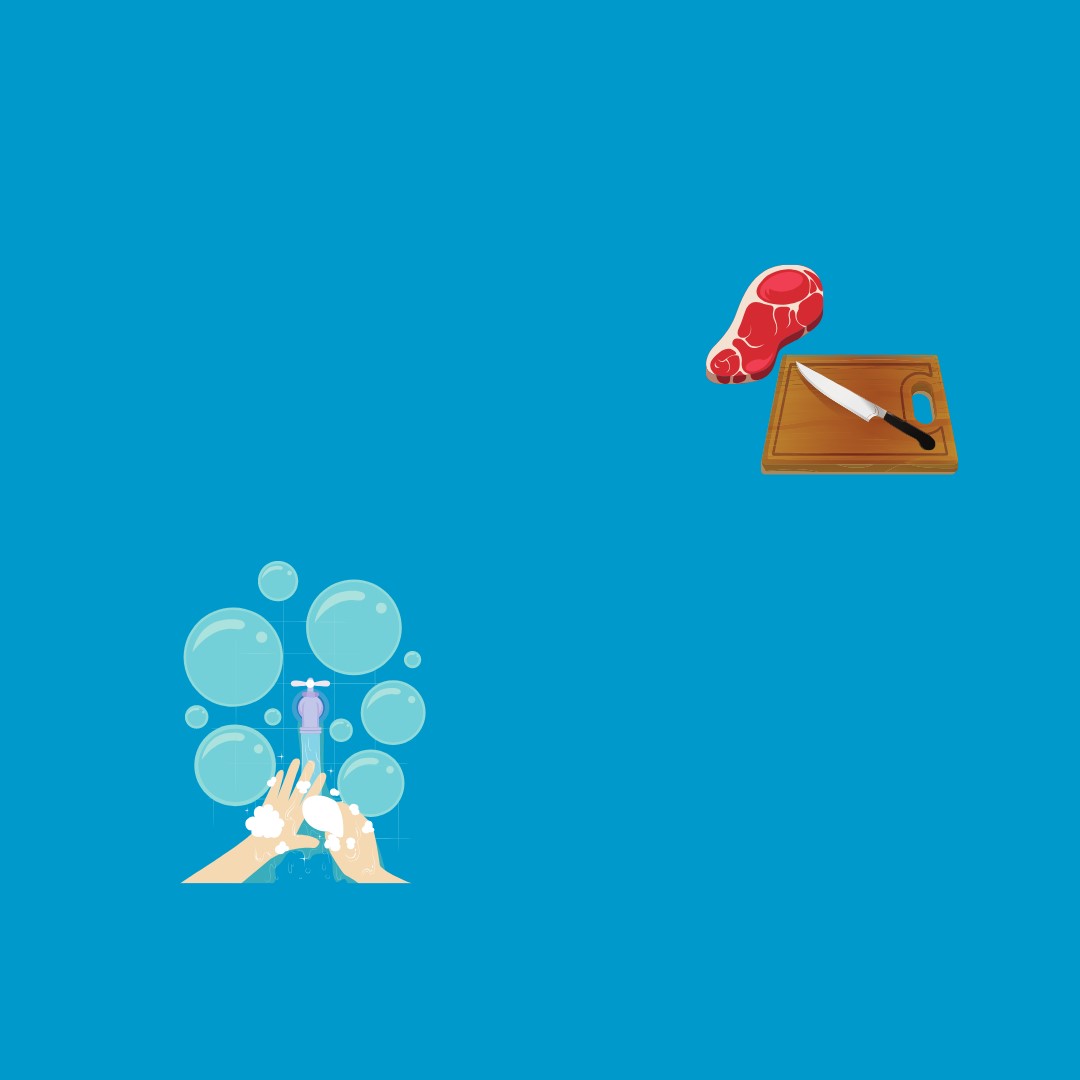 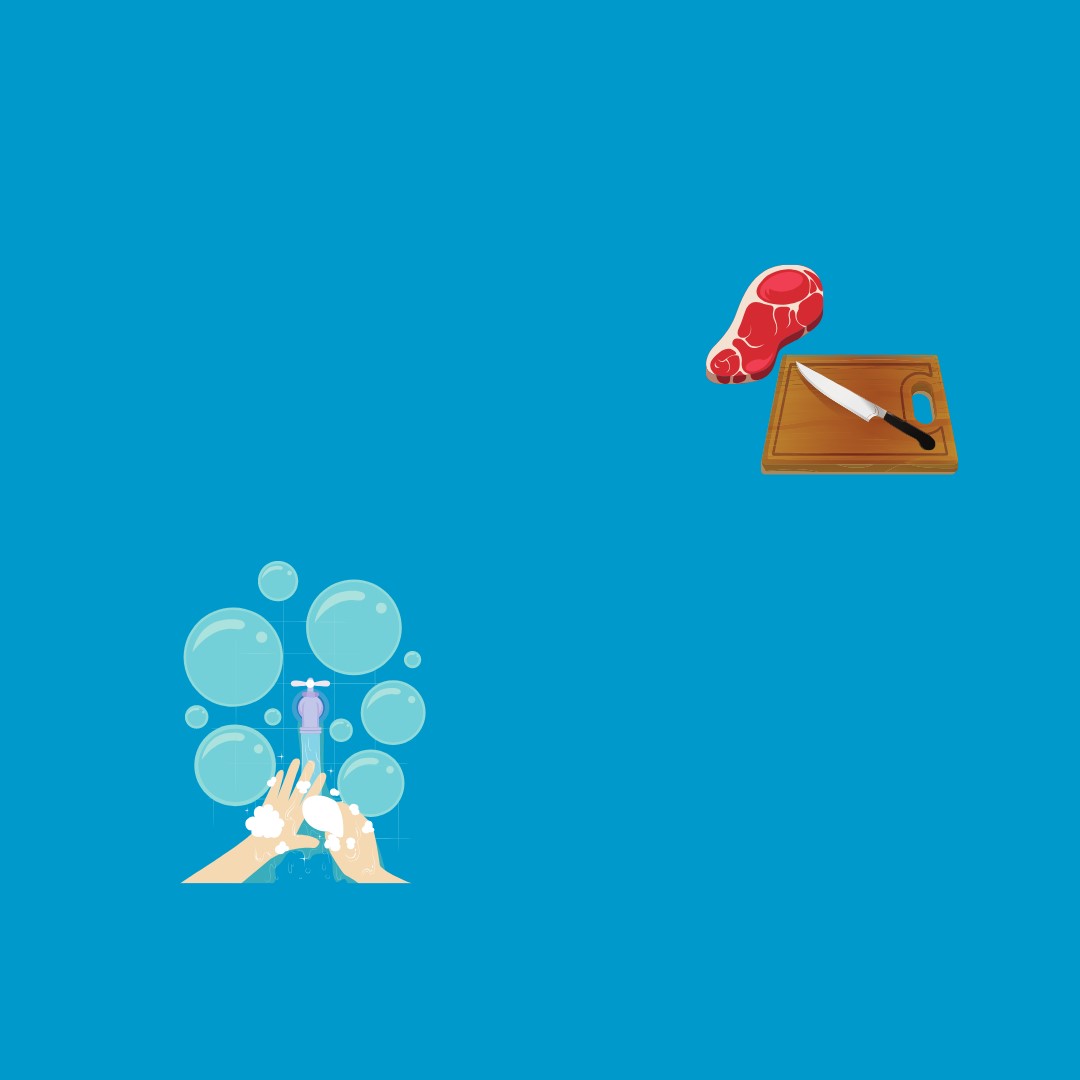 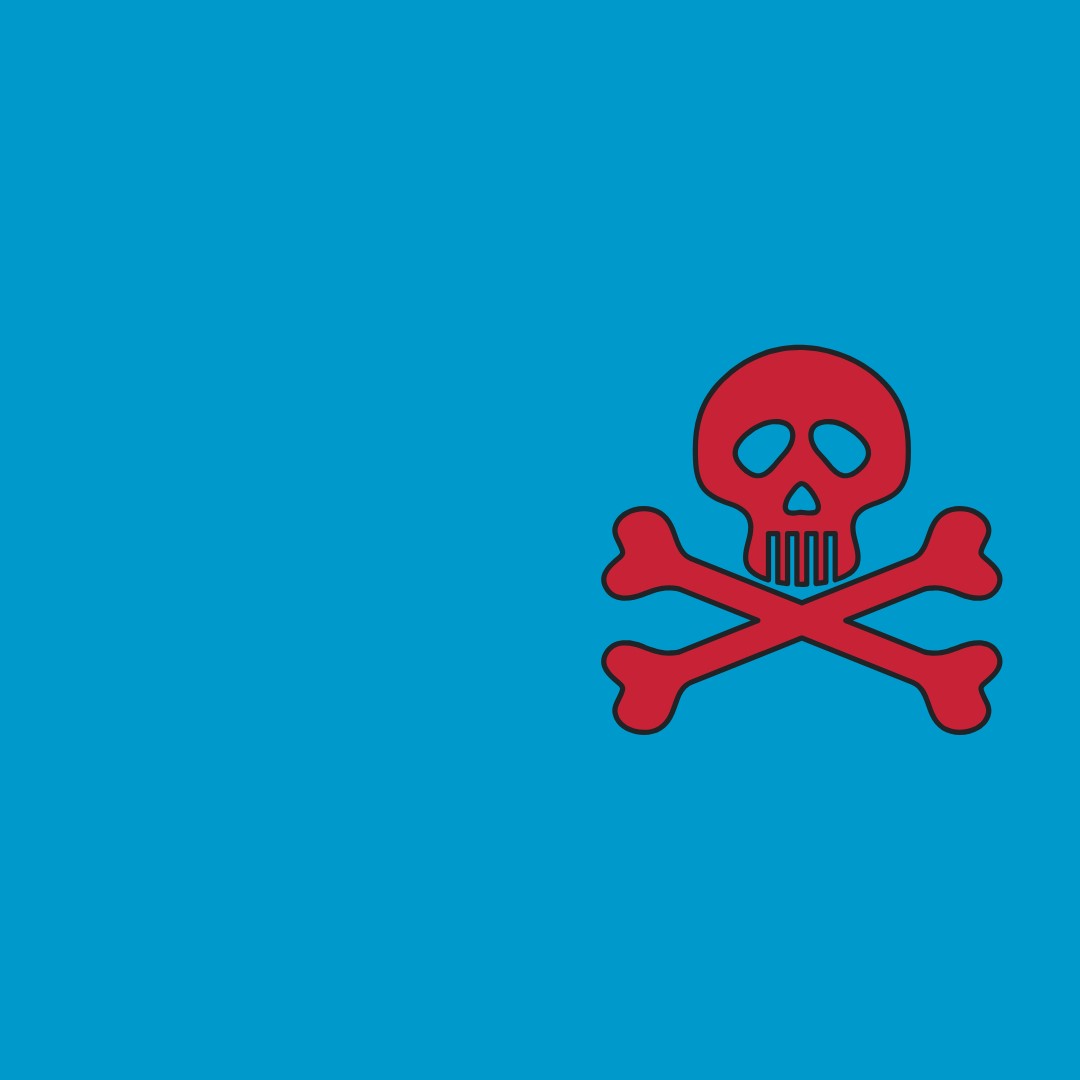 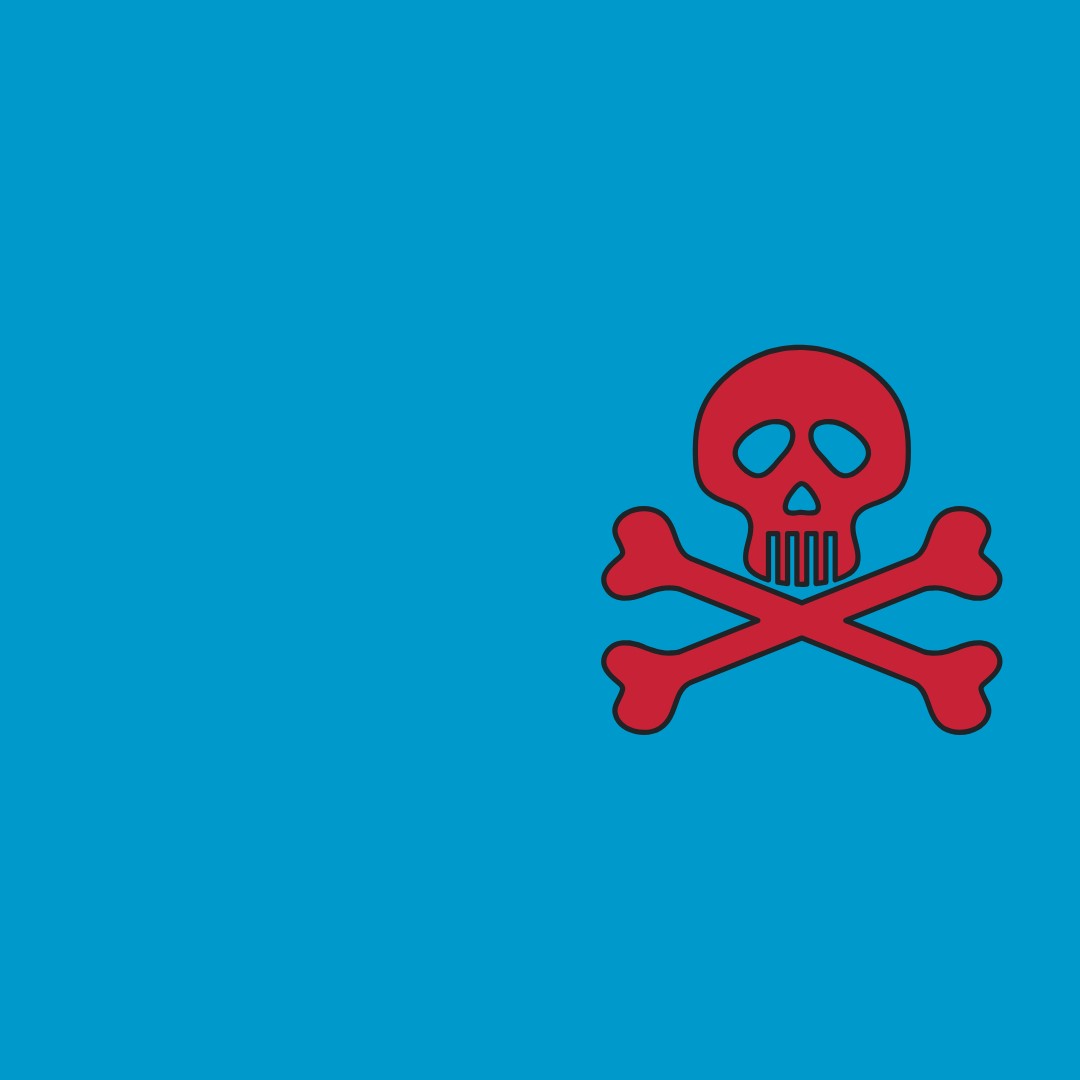 Stosuj zasady bezpieczeństwa żywności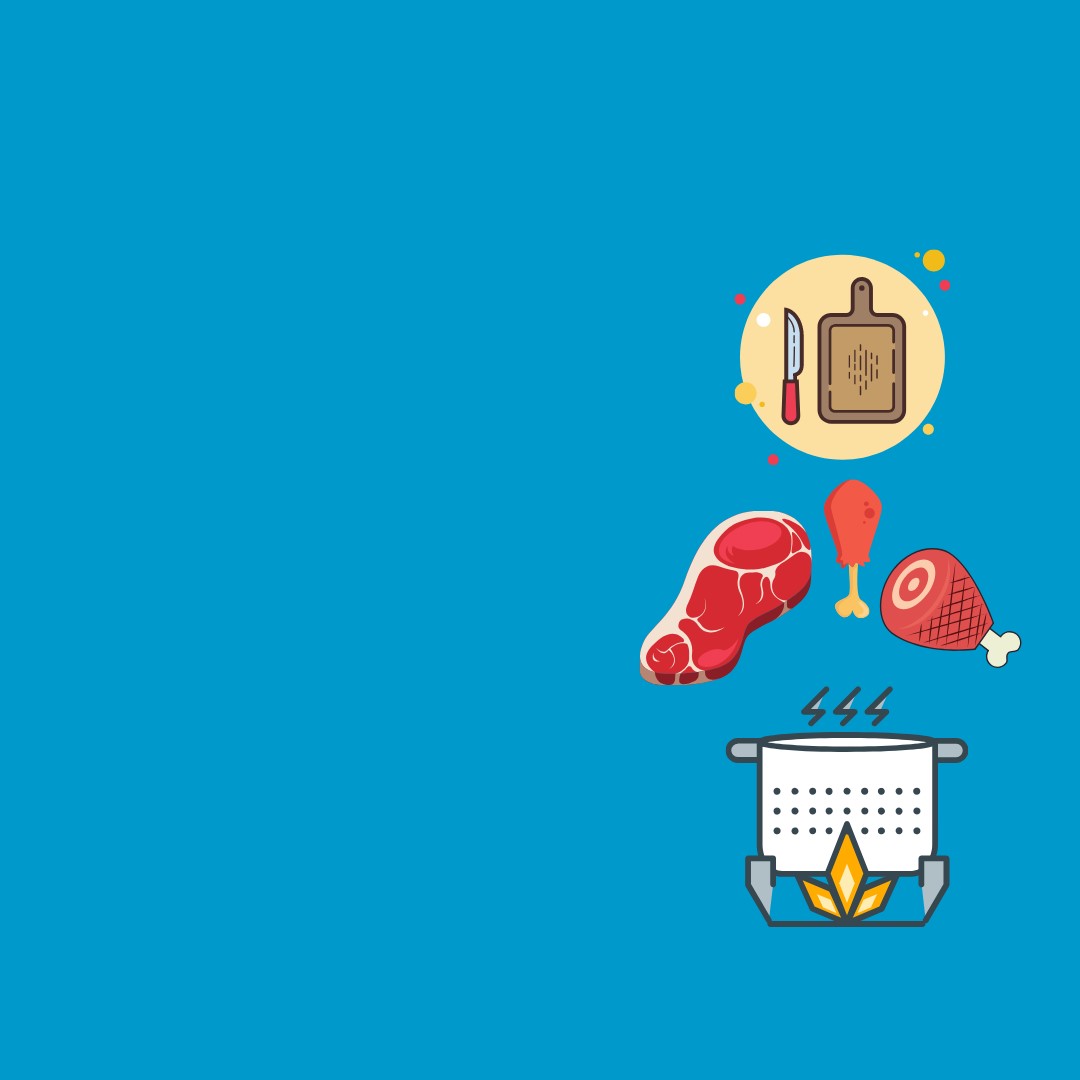 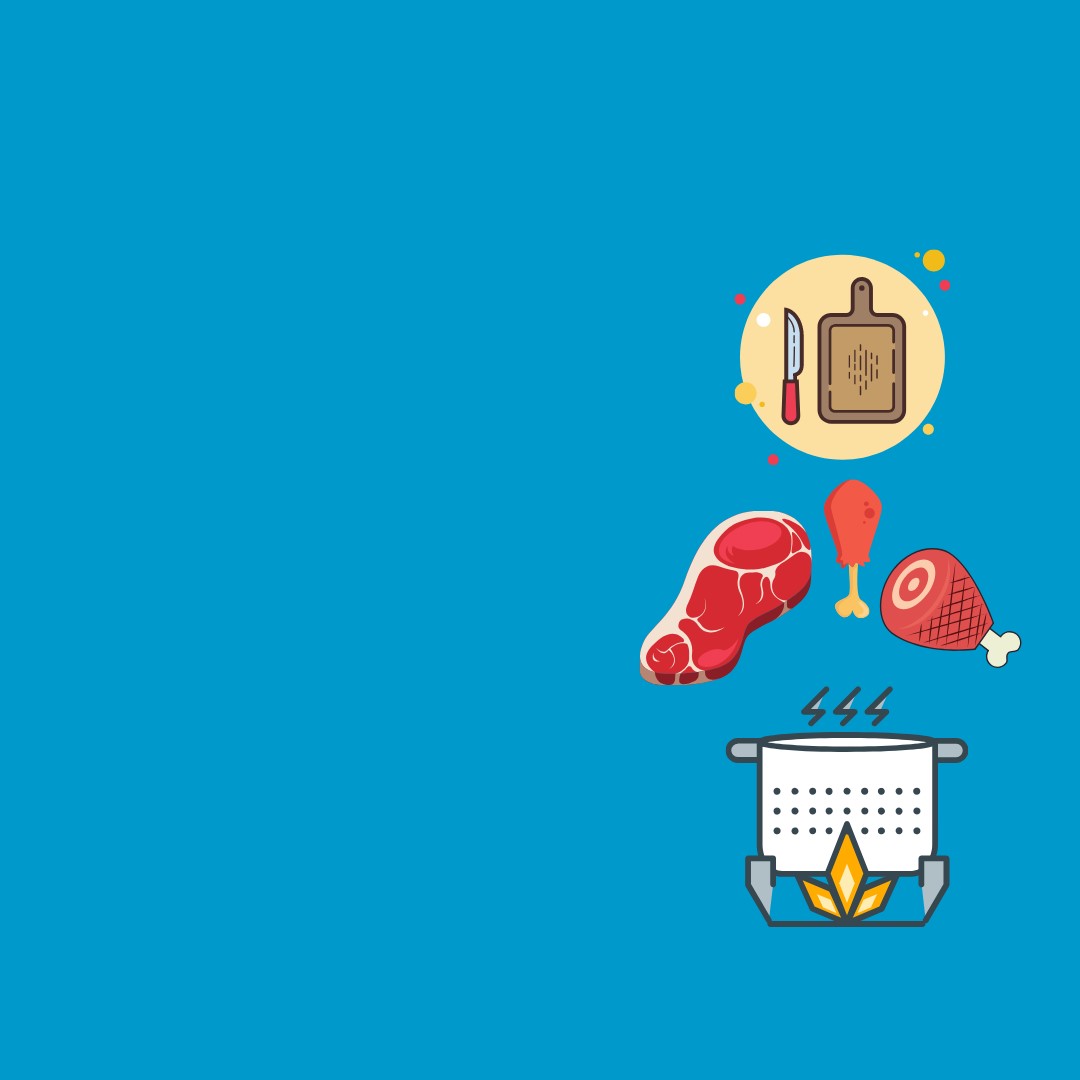 Ugotowane i prawidłowo przyrządzone produkty mięsne można bezpiecznie spożywać, nawet jeśli pochodzą z obszaróww których występują ogniska zachorowań